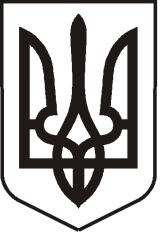 У К Р А Ї Н АЛ У Г А Н С Ь К А    О Б Л А С Т ЬП О П А С Н Я Н С Ь К А    М І С Ь К А    Р А Д А Ш О С Т О Г О   С К Л И К А Н Н ЯРОЗПОРЯДЖЕННЯміського  голови     «19» серпня 2019 р.	                    м. Попасна                                   № 02-02/175                      Про нагородження військовослужбовцівз нагоди Дня Прапору та 28-ї річниціДня Незалежності УкраїниЗ нагоди святкування Дня Прапору та 28-ї річниці Дня Незалежності України,  з метою заохочення особового складу військовослужбовців, які виконують службові обов’язки                    у м. Попасна, за проявлену мужність, високий патріотизм, сумлінне виконання службових обов’язків, віддане служіння українському народові та державі, захист та збереження спокою мешканців м. Попасна, згідно з Міською цільовою Програмою відзначення державних, міських, професійних свят, ювілейних дат, заохочення за заслуги перед територіальною громадою м. Попасна на 2019 рік, затвердженою рішенням сесії від 21.12.2018 року №101/3 керуючись п.20 ч.4 ст.42 Закону України «Про місцеве самоврядування в Україні»:1. Керівництву міської ради та її виконкому взяти участь у заході з нагоди Дня Прапору та 28-ї річниці Дня Незалежності України, який відбудеться 23 серпня 2019 року.2. Вручити військовослужбовцям відзнаки «За службу державі» та грамоти згідно списку (додаток). 3. Контроль за виконанням даного розпорядження покласти на начальника організаційного відділу Висоцьку Н.О.              Міський голова                                                                         Юрій ОнищенкоВисоцька, 2 05 65Додаток  до розпорядження міського голови від 19.08.2019 № 02-02/175СПИСОК для вручення відзнаки «ЗА СЛУЖБУ ДЕРЖАВІ»1. старший солдат ЗСУ Кравцов Ігор Іванович – № 6564;2. старший солдат ЗСУ Сороковов Назар Олегович – № 6569;3. солдат ЗСУ Грипич Оксана Сергіївна – № 6563;4. солдат ЗСУ Нінічук Богдан Вікторович –№ 6579;5. старший солдат ЗСУ Лебеденко Олександр Анатолійович – № 6580;6. старший солдат ЗСУ Місюра Максим Сергійович – № 6562;7. старший солдат НГУ Снігур Світлана Вікторівна – № 407;8. старший солдат НГУ Короленко Ярослав Васильович – № 408;9. молодший сержант НГУ Муляр Сергій Валерійович – № 406;10.старший солдат НГУ Пшеничний Богдан Олександрович – № 410.СПИСОК для вручення грамот1. старший сержант ЗСУ Чернік Геннадій Сергійович;2. солдат ЗСУ Койло Віталій Миколайович;3. молодший лейтенант ЗСУ Кузьменко Володимир Петрович;4. старший солдат ЗСУ Тандур Віктор Анатолійович;5. старший солдат ЗСУ Вакулік Андрій Володимирович;6. старший солдат ЗСУ Кудрик Павло Тарасович;7. лейтенант ЗСУ  Тристюк Вадим Олександрович;8. сержант ЗСУ Гладиш Михайло Михайлович;9. старший солдат НГУ Бобришев Олександр Васильович;10. старший солдат НГУ Маміченко Владислав Леонідович.  Заступниця міського голови                                                        І. ГАПОТЧЕНКО